Билет 24Практическое задание.Хозяйственная жизнь белорусских земель в IX– XIII	вв. Пути возникновения городов, их роль.Используя представленные материалы, ответьте на вопросы (выполните задания):Назовите пять городов, которые возникли на белорусских землях соответственно в IX, Х, XI, XII, XIII вв.Что экспортировали белорусские земли в IX – XIII вв.?Как возникали города в средневековье? Какую роль они выполняли?Чем современные  города отличаются от средневековых?Картосхема «Древние белорусские города»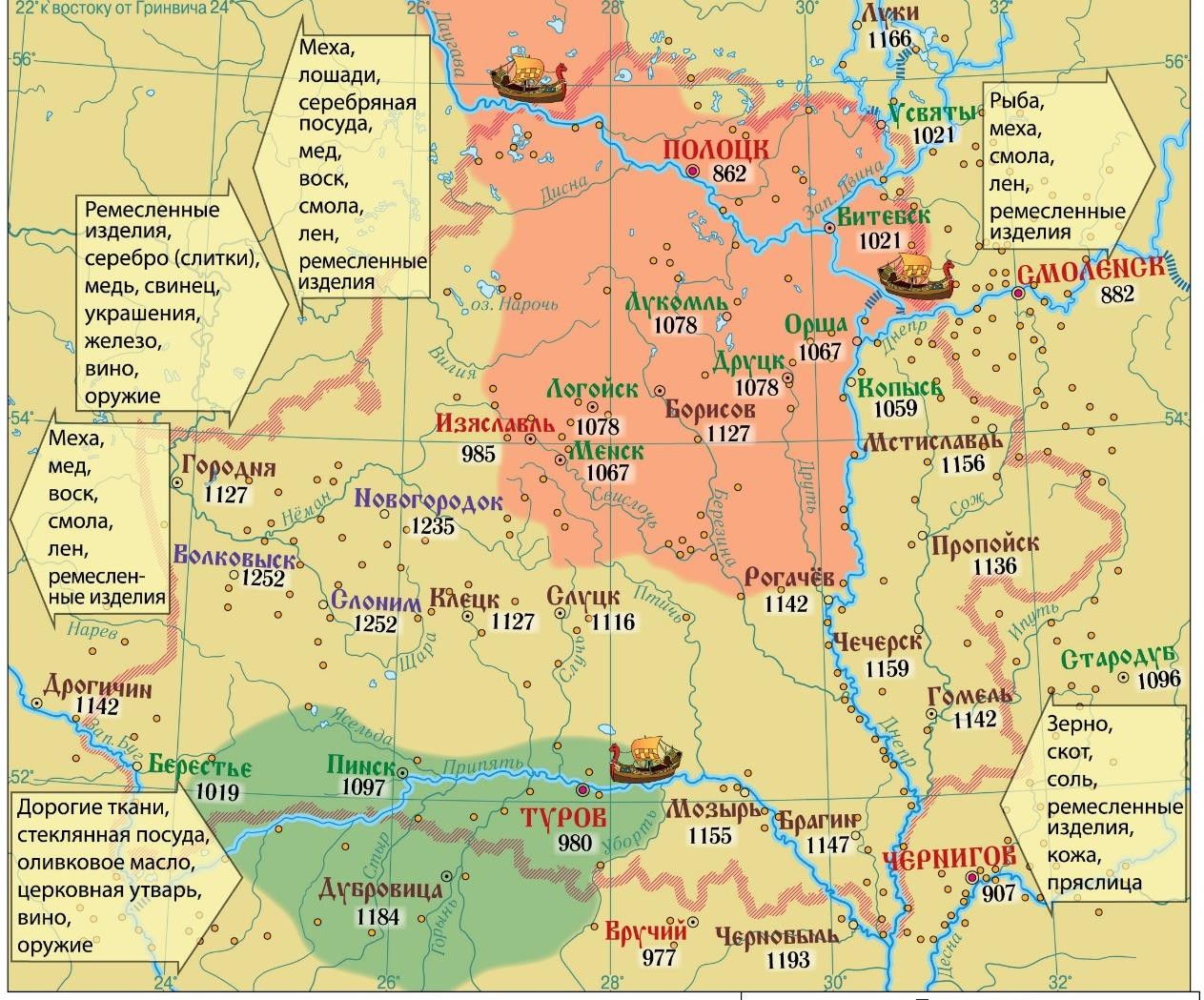 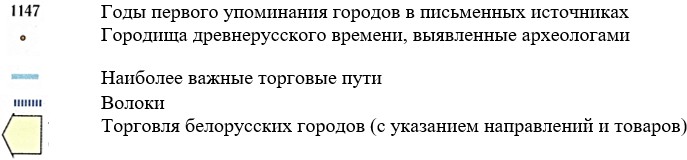 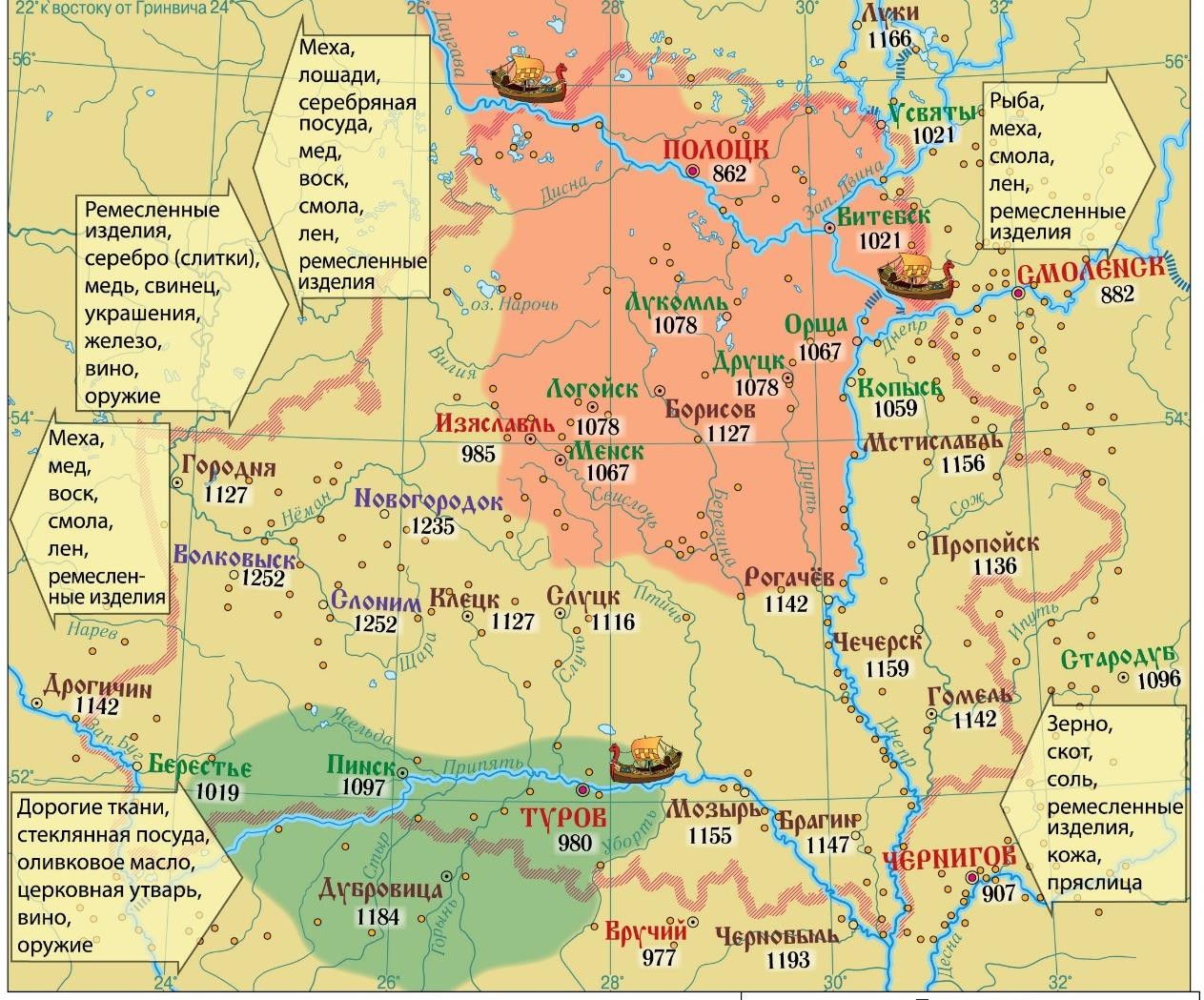 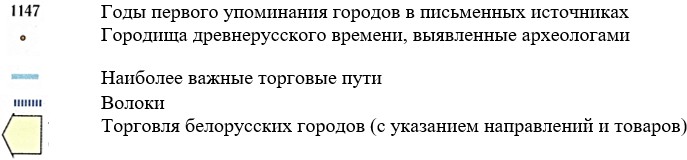 Схема. Возникновение городов и их роль в средневековье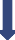 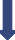 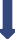 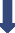 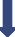 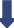 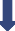 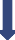 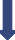 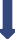 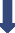 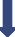 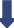 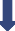 Ш. Белорусские города в средневековье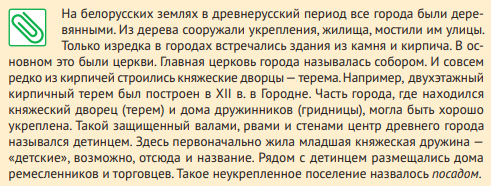 